Effects of selenium supplementation on glycaemic control markers in healthy rodents: A systematic review and meta-analysisFerreira RLU et al. Supplementary Table S1. Equations used in article searchesSupplementary Table S2. Extraction formEXTRACTION FORMReviewer:  	Included: ( ) YES (   ) NOSupplementary Figure S1. Summary of risk of bias of included studies using the SYRCLE tool.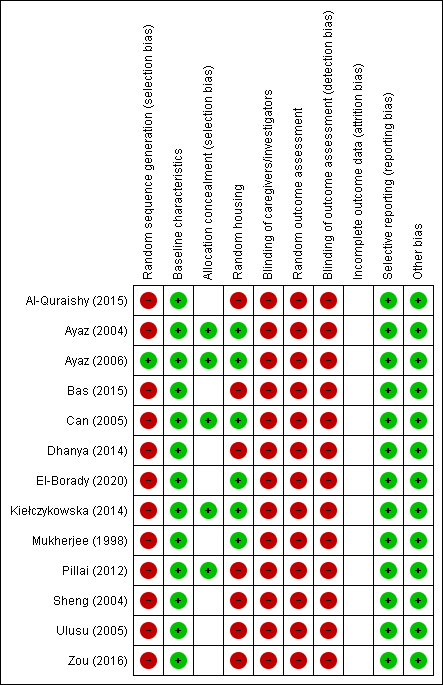 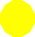 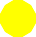 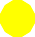 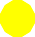 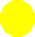 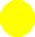 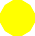 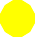 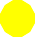 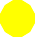 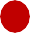 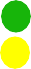 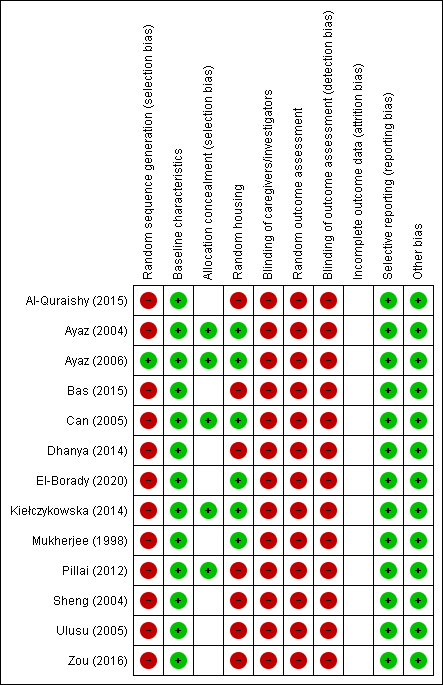 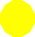 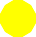 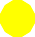 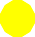 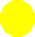 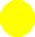 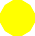 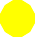 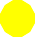 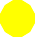 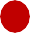 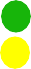 Supplementary dataSupplementary Table S3. Summary of The Collaborative Approach to Meta-Analysis and Review of Animal Data from Experimental Studies (CAMARADES) tool.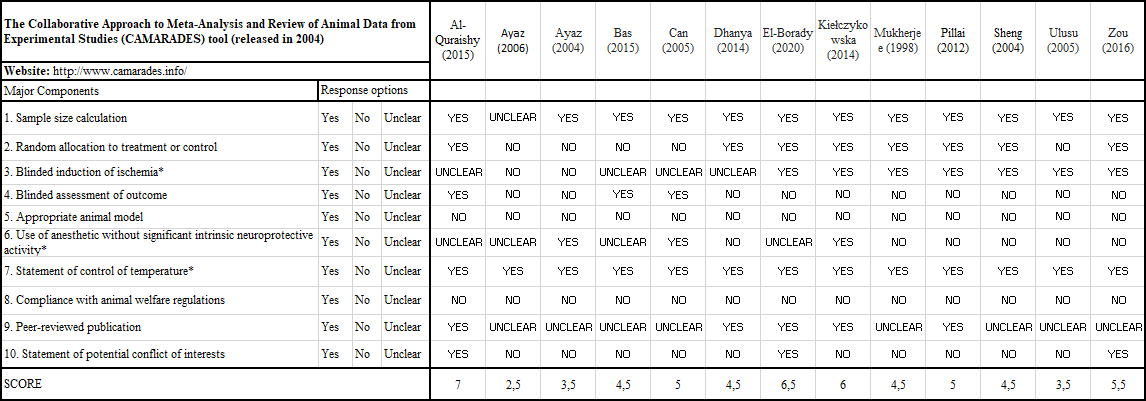 EQUATION 1Population: (Animal Model OR Animal Models OR Model, Animal OR Laboratory Animal Models OR Animal Model, Laboratory OR Animal Models, Laboratory OR Laboratory Animal Model OR Model, Laboratory Animal OR Models, Laboratory Animal OR Experimental Animal Models OR Animal Model, Experimental OR Animal Models, Experimental OR Experimental Animal Model OR Model, Experimental Animal OR Models, Experimental Animal OR Rodentias OR Rodents OR Rodent OR Castor Beaver OR Beavers OR Beaver OR Capybaras OR Capybara OR Hydrochaeris OR Hydrochaeri OR Jerboas OR Jerboa OR Dipodidae OR Rat OR Rattus OR Rattus norvegicus OR Rats, Norway OR Rats, Laboratory OR Laboratory Rat OR Laboratory Rats OR Rat, Laboratory OR Mus OR Mouse OR Mus musculus OR Mice,Laboratory OR Laboratory Mice OR Mouse, Laboratory OR Laboratory Mouse)ANDIntervention: (selenium OR selenium 80 OR ‘effects of selenium supplementation’ OR ‘levels of selenium’ OR ‘selenium level’ OR ‘selenium supplementation’ OR selenate OR selenite OR ‘sodium selenate’ OR ‘sodium selenite’ OR ‘selenate doses’ OR Selenite, Sodium OR Selenous Acid Disodium Salt OR Selenous Acid, Disodium Salt OR Disodium Selenite OR Selenite, Disodium OR Sodium Selenite Pentahydrate OR Pentahydrate, Sodium Selenite OR Selenite Pentahydrate, Sodium OR Monosodium Selenite OR Selenite, Monosodium OR SodiumBiselenite OR Biselenite, Sodium)ANDOutcomes: (Blood Sugar OR Sugar, Blood OR Glucose, Blood OR Blood Glucose OR Glucose Tolerance Tests OR Intravenous Glucose Tolerance Test OR Intravenous Glucose Tolerance OR Resistance, Insulin OR Insulin Sensitivity OR Sensitivity, Insulin OR insulin OR 'insulin response' OR ‘insulin resistance’ OR ‘Insulin-like’ OR insulinlike OR hyperinsulinaemia OR glucose OR 'glucose metabolism' OR ‘glucose tolerance’ OR ‘glucose transport’ OR hyperglycemia OR hyperglycemias diabetes OR ‘Diabetes Mellitus’ OR ‘Diabetes Mellitus, Type 2’)ANDFilter: animal models.EQUATION 2Population: (Animal Model OR Animal Models OR Model, Animal OR Laboratory Animal Models OR Animal Model, Laboratory OR Animal Models, Laboratory OR Laboratory Animal Model OR Model, Laboratory Animal OR Models, Laboratory Animal OR Experimental Animal Models OR Animal Model, Experimental OR Animal Models, Experimental OR Experimental Animal Model OR Model, Experimental Animal OR Models, Experimental Animal OR Rodentias OR Rodents OR Rodent OR Castor Beaver OR Beavers OR Beaver OR Capybaras OR Capybara OR Hydrochaeris OR Hydrochaeri OR Jerboas OR Jerboa OR Dipodidae OR Rat OR Rattus OR Rattus norvegicus OR Rats, Norway OR Rats, Laboratory OR Laboratory Rat OR Laboratory Rats OR Rat, Laboratory OR Mus OR Mouse OR Mus musculus OR Mice, Laboratory OR Laboratory Mice OR Mouse, Laboratory OR Laboratory Mouse)ANDIntervention: (selenium OR selenium 80 OR ‘effects of selenium supplementation’ OR ‘levels of selenium’ OR ‘selenium level’ OR ‘selenium supplementation’ OR selenate OR selenite OR ‘sodium selenate’ OR ‘sodium selenite’ OR ‘selenate doses’ OR Selenite, Sodium OR Selenous Acid Disodium Salt OR Selenous Acid, Disodium Salt OR Disodium Selenite OR Selenite,Disodium OR Sodium Selenite Pentahydrate OR Pentahydrate, Sodium Selenite OR Selenite Pentahydrate, Sodium OR Monosodium Selenite OR Selenite, Monosodium OR Sodium Biselenite OR Biselenite, Sodium)AND('glutathione peroxidase 1' OR GPx1 OR glutathione OR ‘Selenium-dependent glutathione peroxidase’ OR ‘overexpression of glutathione peroxidase’ OR overexpression GPx’ OR ‘GPx activity’   OR  ‘glutathione   peroxidase   activity’   OR   Peroxidase, Glutathione    OR Cytosolic Glutathione Peroxidase OR Glutathione Peroxidase, Cytosolic OR Selenoglutathione Peroxidase OR Peroxidase, Selenoglutathione OR Glutathione Lipoperoxidase OR Lipoperoxidase, Glutathione)ANDFilter: animal models.1. ARTICLE1. ARTICLETitle:First author:Year of publication:Publication identification DOI (Digital Object Identifier):Journal:Language:2. STUDY DESIGN2. STUDY DESIGNDesign:Number of groups:Allocation of groups:Animal class:Sex:Age:3. INTERVENTION3. INTERVENTIONSupplement:Dosage:Frequency:Exposure time:4. CONTROL4. CONTROLBasal diet:Dosage:Frequency:Exposure time:5. OUTCOMES5. OUTCOMESGlycemic markersGlycemic markersfasting blood glucoseTOTGserum insulinHOMA-IRSelenium status biomarkersSelenium status biomarkersGPx expression/activitySELENOP ActivityGPx concentration (plasma, tissues, erythrocytes)SELENOP concentration (plasma, tissues, erythrocytes)Selenium concentration (plasma, tissues, erythrocytes, urine)